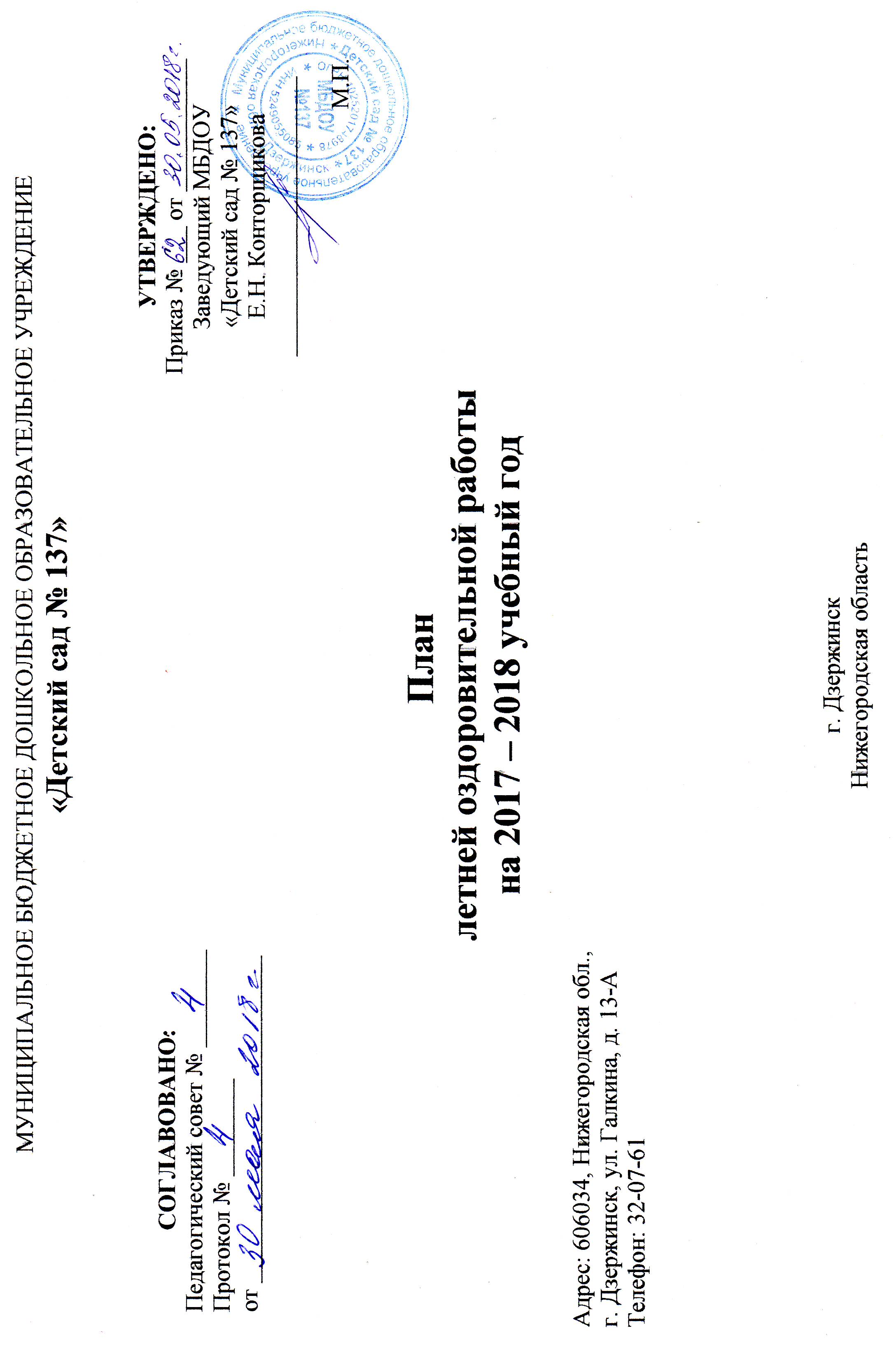 Режим МБДОУ «Детский сад № 137» на 2017 – 2018 учебный год(теплый период)Режим работы разновозрастных группМБДОУ «Детский сад № 137» на 2017 – 2018 учебный год(теплый период)Расписание учебной нагрузки МБДОУ «Детский сад № 137» на летний период 2017 - 2018 учебного годаГрафик выдачи пищи в летний период (2018 год)     Смена питьевой воды в группах каждые 2 часа в течение рабочего дняЦели:сохранение и укрепление физического и психического здоровья воспитанников в летний период с учётом их индивидуальных особенностей;удовлетворение потребностей растущего организма в летнем отдыхе, творческой деятельности и движении.Задачи:Создать условия, обеспечивающие охрану жизни и укрепление здоровья воспитанников, способствовать их физическому, психическому и умственному развитию путём активизации движений и целенаправленного общения с природой.Реализовать систему мероприятий, направленных на оздоровление и физическое воспитание детей раннего и дошкольного возраста, развитие самостоятельности, любознательности и двигательной активности. Осуществлять педагогическое и санитарное взаимодействие с родителями (законными представителями) по вопросам воспитания и оздоровления детей в летний период.Продолжать работу по благоустройству прогулочных участков ДОУ.План основных мероприятий с детьми на ИЮНЬ 2018 г.План основных мероприятий с детьми на ИЮЛЬ 2018 г.План основных мероприятий с детьми на АВГУСТ 2018 г.Календарно-тематическое планирование работы с детьми в летний оздоровительный период 2017 - 2018 учебный годЗадачи по основным направлениям развития и образования детейСоциально-коммуникативное развитие:обогащать развитие ребенка, обеспечивающее единый процесс социализации–индивидуализации с учетом детских потребностей, возможностей и способностей;развивать на основе разного образовательного содержания эмоциональной отзывчивости, способности к сопереживанию, готовности к проявлению гуманного отношения в детской деятельности, поведении, поступках;органическое вводить ребенка в современный мир, разнообразное взаимодействие дошкольников с различными сферами культуры: с изобразительным искусством и музыкой, детской литературой и родным языком, экологией, математикой, игрой; приобщать ребенка к культуре своей страны и воспитание уважения к другим народам и культурам; приобщать ребенка к красоте, добру, ненасилию, ибо важно, чтобы дошкольный возраст стал временем, когда у ребенка пробуждается чувство своей сопричастности к миру, желание совершать добрые поступки.знакомить с правилами безопасного поведения;Познавательное развитие:развивать познавательную активность, любознательность, стремление к самостоятельному познанию и размышлению, развивать умственные способности и речь ребенка;развивать способности и творческий потенциал каждого ребенка как субъекта отношений с самим собой, другими детьми, взрослыми и миром;стимулировать интерес к познанию окружающего мира посредством представлений о природе и человеке;Речевое развитие:продолжать развивать речь и речевое общение дошкольников;развивать у детей способность слушать литературные произведения различных жанров, принимать участие в пересказе и драматизации знакомых произведений, придумывании рассказов и сказок.Художественно-эстетическое развитие:развивать ребенка как целостный субъект посильных дошкольнику видов деятельности;пробуждать творческую активность и воображение ребенка, желание включаться в творческую деятельность;формировать у дошкольников умение создавать простейшие изображения, побуждать к самостоятельной передаче образов в разнообразными изобразительными средствами;продолжать формировать у детей запас музыкальных впечатлений, использовать их в разных видах деятельности, побуждать к музыкальному фантазированию.Физическое развитие:продолжать работу по охране и укреплению физического и психического здоровья детей, развитию двигательных способностей и качеств (ловкости, быстроты, силы, гибкости);формировать у детей потребность в ежедневной двигательной активности;знакомить с доступными для детей дошкольного возраста способами укрепления здоровья;продолжать работу по укреплению эмоционального благополучия детей.№Режимные моментыРВ № 1РВ № 32 мл. гр. № 7Ср. гр. № 5Ст. гр. № 4Под. гр. № 10№Время работы группы12 ч.12 ч.10,5 ч.10,5 ч.12 ч.12 ч.1Прием, осмотр, игры, индивидуальная, подгрупповая работа с детьми06:00-07:0006:00-07:0006:00-07:0006:00-07:0006:00-07:0006:00-07:002Утренняя прогулка, утренняя гимнастика на воздухе, возвращение с прогулки07:00-08:00(4-5 мин.)(1 ч.)07:00-08:00(4-5 мин.)(1 ч.)07:00-08:10(5-6 мин.)(1 ч. 10 м.)07:00-08:10(6-8 мин.)(1 ч. 10 м.)07:00-08:30(8-10 мин.)(1 ч. 30 м.)07:00-08:30(10:12 м.)(1 ч. 30 м.)3Подготовка к завтраку, завтрак08:00-08:3008:00-08:3008:10-08:5008:20-08:5008:30-09:0008:30-09:004Игры, самостоятельная деятельность08:30-09:0008:30-09:0008:50-10:0008:20-10:0009:00-10:0009:00-10:005Второй завтрак10:0010:0010:1010:2010:3010:306Подготовка к прогулке, прогулка, развлечения и праздники на воздухе, воздушные, солнечные процедуры, возвращение с прогулки, водные процедуры09:00-11:15(2 ч. 15 м.)09:00-11:15(2 ч. 15 м.)10:10-11:30(1 ч. 20 м.)10:20-11:40(1 ч. 30 м.)10:30-12:10(1 ч. 40 мин.)10:30-12:20(1 ч. 50 м.)7Подготовка к обеду, обед11:15-11:5011:15-11:5011:30-12:1011:40-12:2012:10-12:4012:20-12:508Подготовка ко сну, сон11:50-15:00(3 ч. 10 м.)11:50-15:00(3 ч. 10 м.)12:10-15:00(2 ч. 50 м.)12:20-15:00(2 ч. 40 м.)12:40-15:00(2 ч. 20 м.)12:50-15:00(2 ч. 10 м.)9Постепенный подъем, воздушные процедуры, гимнастика после сна15:00-15:3015:00-15:3015:00-15:3015:00-15:3015:00-15:4015:00-15:4010Подготовка к полднику, полдник, самостоятельная деятельность, игры15:30-16:0015:30-16:0015:30-16:0015:30-16:0015:40-16:0015:40-16:0011Подготовка к прогулке, прогулка16:00-18:00(2 ч.)16:00-18:00(2 ч.)16:00-18:00(2 ч.)16:00-18:00(2 ч.)16:00-18:00(2 ч.)16:00-18:00(2 ч.)Общее время прогулкиОбщее время прогулки5 ч. 15 минут5 ч. 15 минут4 ч. 30 минут4 ч. 40 минут5 ч. 10 минут5 ч. 20 минут№Режимные моментыГруппа раннего возрастаМладший дошкольный возраст (2 младшая и средняя группы)Старший дошкольный возраст (старшая и подготовительная группы)1Прием, осмотр, игры, индивидуальная, подгрупповая работа с детьми06:00-06:3006:00-07:0006:00-07:002Утренняя прогулка, утренняя гимнастика на воздухе, возвращение с прогулки06:30-08:00 (4-5 мин.)(1 ч. 30 мин.)07:00-08:10 (5-6 мин.) (6-8 мин.)(1 ч. 10 мин.)07:00-08:30 (8-10 мин.) (10-12 мин.)(1 ч. 30 мин.)3Подготовка к завтраку, завтрак08:00-08:3008:20-08:5008:30-09:004Игры, самостоятельная деятельность08:30-09:3008:50-10:0009:00-10:005Второй завтрак10:0010:2010:307Подготовка к прогулке, прогулка, развлечения и праздники на воздухе, воздушные, солнечные процедуры, возвращение с прогулки, водные процедуры09:50-11:20(1 ч. 30 м.)10:10-11:40(1 ч. 30 мин.)10:10-12:00(1 ч. 50 мин.)10Подготовка к обеду, обед11:20-11:5011:40-12:1012:00-12:3011Подготовка ко сну, сон11:50-15:00(3 ч. 10 мин.)12:10-15:00(2 ч. 50 мин.)12:30-15:00(2 ч. 30 мин.)14Постепенный подъем, воздушные процедуры, гимнастика после сна15:00-15:3015:00-15:3015:00-15:4015Подготовка к полднику, полдник, самостоятельная деятельность, игры15:30-16:0015:30-16:0015:40-16:0016Подготовка к прогулке, прогулка16:00-18:00(2 ч.)16:00-18:00 (2 ч.)16:00-18:00 (2 ч.)Общее время прогулкиОбщее время прогулки5 ч. 4 ч. 40 минут4 ч. 20 минутГруппа раннего возраста № 1Группа раннего возраста № 2Группа раннего возраста № 32 младшая группа № 1 (6)2 младшая группа № 2 (7)Средняя группа № 1 (5)Средняя группа № 2 (8)Старшая группа № 1 (4)Подгот. группа № 1 (9)Подгот. группа № 2 (10)ПНМУЗО 9:00-9:10ФИЗОна воздухеФИЗОна воздухеФИЗОна воздухеМУЗО 9:15-9:40ФИЗОна воздухеВТФИЗОна воздухеМУЗО 9:00-9:10МУЗО 9:15-9:35МУЗО 9:40-10:00ФИЗОна воздухеФИЗОна воздухеСРМУЗО9:00-9:10ФИЗОна воздухеФИЗОна воздухеФИЗОна воздухеФИЗОна воздухеМУЗО 9:20-9:50ЧТФИЗОна воздухеМУЗО 9:00-9:10МУЗО 9:15-9:35МУЗО 9:40-10:00ФИЗОна воздухеФИЗОна воздухеПТФИЗОна воздухеФИЗОна воздухеМУЗО 9:00-9:25МУЗО 9:30-10:00группазавтракII завтракобедполдникГруппа Р.В. № 17:45-7:509:5011:00-11:1015:00-15:05Группа Р.В. № 37:45-7:509:5011:00-11:1015:00-15:052 младшая № 78:55-8:0010:0011:10-11:2015:05-15:10Средняя № 58:05-8:1010:0511:20-11:3015:05-15:10Старшая № 48:15-8:2010:2011:50-12:0015:10-15:15Подгот. № 108:15-8:2010:2012:00-12:1015:10-15:15№Содержание работыСрокОтветственныеОтметка о выполнении1. Воспитательно-образовательная работа с детьми1. Воспитательно-образовательная работа с детьми1. Воспитательно-образовательная работа с детьми1. Воспитательно-образовательная работа с детьми1. Воспитательно-образовательная работа с детьми1.1Календарное планирование согласно рекомендациям ФГОС ДОВ течение ЛОПВоспитатели групп1.2Образовательные ситуации согласно расписанию учебной нагрузки в ЛОПИюнь-августМузыкальный руководитель, инструктор по физической культуре, воспитатели групп1.3Музыкальные, физкультурные, художественно-изобразительные развлечения 1 раз в неделю, согласно плану ЛОПВ течение ЛОПМузыкальный руководитель, инструктор по физической культуре, воспитатели групп1.4Игровая деятельность, согласно требованиям ООПВ течение ЛОПВоспитатели групп1.5Работа с детьми и взаимодействие с родителями по предупреждению бытового и дорожного травматизма: беседы, развлечения, игры по ознакомлению с правилами дорожного движения,экскурсии к пр. Циолковского, б-ру Химиков и т.п.В течение ЛОПВоспитатели групп, старший воспитатель, педагог-психолог1.6Экскурсии и целевые прогулки с детьми за территорию детского сада:экскурсия в детскую библиотеку им. Гайдара;целевая прогулка к школе № 17целевая прогулка на стадион «Капралактамовец»Июнь -АвгустВоспитатели групп, старший воспитатель, педагог-психолог1.7Экологическое воспитание детей: беседы, прогулки, экскурсии в ближайшее природное окружение, наблюдения в природе,наблюдения на метеоплощадке, эксперименты с живой и неживой природой,труд на участке, в цветнике и пр.В течениеЛОПВоспитатели групп2. Физкультурно-оздоровительная работа с детьми2. Физкультурно-оздоровительная работа с детьми2. Физкультурно-оздоровительная работа с детьми2. Физкультурно-оздоровительная работа с детьми2. Физкультурно-оздоровительная работа с детьми2.1Максимальное пребывание детей на свежем воздухе (утренний прием, гимнастика, физкультурные занятия, прогулки, развлечения)В течениеЛОПВоспитатели групп, инструктор по физической культуре2.2Создание условий для повышения двигательной активности детей на свежем воздухе путем расширения ассортимента выносного оборудованияИюньСтарший воспитатель, инструктор по физической культуре, воспитатели групп2.3Осуществление различных видов естественного закаливания в течение дня (воздушные и солнечные ванны, босохождение)В течениеЛОПВрач, воспитатели групп2.4Индивидуальная и подгрупповая работа с детьми по развитию основных движений на прогулкеВ течениеЛОПИнструктор по физической культуре, воспитатели групп2.5Ежедневная витаминизация блюдВ течениеЛОПКладовщик2.6Проведение летних оздоровительных мероприятий, консультаций совместных с родителямиВ течениеЛОПСтарший воспитатель, воспитатели, медицинские работники детской поликлиники № 103. Профилактическая работа3. Профилактическая работа3. Профилактическая работа3. Профилактическая работа3. Профилактическая работа3.1Инструктаж с сотрудниками ДОУ: По организации охраны жизни и здоровья детей; Предупреждению детского травматизма; Предупреждению отравления детей ядовитыми растениями и грибами; Охране труда и выполнению ТБ на рабочем месте; Оказанию первой помощи при солнечном и тепловом ударе; Профилактике пищевых отравлений и кишечных инфекцийРазмещение консультативных материалов на сайте ДОУ и в групповых и выносных уголках для родителейМай-июньЗаведующий ДОУ, специалист по ОТ, ответственный за ведение сайта3.2Собеседование с воспитателями: О рекомендациях часто болеющим детям;О правильной организации закаливающих процедур; По оказанию первой помощиИюньМедицинские работники детской поликлиники № 103.3Оформление санитарных бюллетеней: «Кишечная инфекция»«Профилактика глазного травматизма» «Овощи, фрукты, витамины»В течениеЛОПСтарший воспитатель, воспитатели групп3.4Беседы с детьми и родителями: «Болезни грязных рук» «Ядовитые грибы и растения» «Как уберечься от пагубного воздействия солнца» «Прогулки в лесопарковой зоне»«Что можно и что нельзя» «Наш друг - светофор» «Закаляйся, если хочешь быть здоров!»В течениеЛОПВоспитатели групп, педагог-психолог4. Методическая работа4. Методическая работа4. Методическая работа4. Методическая работа4. Методическая работа4.1Консультации для воспитателей: Оздоровительная работа летом в ДОУ, закаливаниеПланирование деятельности детей летом Лето с детьми: 10 правил безопасностиПодвижные игры летомРекомендации по планированию на следующий учебный годМай ИюньВ течение ЛОПСтарший воспитатель, педагог-психолог, инструктор по физической культуре4.2Методический бюллетень «Особенности работы с детьми в летний период»ИюньСтарший воспитатель, педагог-психолог4.3Индивидуальная работа с воспитателями (по запросам)В течение ЛОПЗаведующий, старший воспитатель5. Контроль и руководство летней оздоровительной работой5. Контроль и руководство летней оздоровительной работой5. Контроль и руководство летней оздоровительной работой5. Контроль и руководство летней оздоровительной работой5. Контроль и руководство летней оздоровительной работой5.1Смотр-конкурс по подготовке групп и участков детского сада к ЛОПМайЗаведующий, старший воспитатель, педагог-психолог, воспитатели групп5.2Утренний прием (гимнастика на воздухе, прогулки)В течениеЛОПСтарший воспитатель, инструктор по физической культуре, воспитатели5.3Проверка наличия и безопасности стационарного и выносного материала на участках и территории ДОУВ течениеЛОПЗаведующий, завхоз, старший воспитатель, специалист по ОТ, воспитатели групп5.4Выполнение инструкций по охране жизни и здоровья детей, ОТ, СанПиН и ПБВ течениеЛОПЗаведующий, специалист по ОТ, старший воспитатель, педагог-психолог, воспитатели групп5.5Организация питания:документация по питанию,10-дневное меню;С-витаминизация, контроль калорийности пищиВ течениеЛОПЗаведующий, кладовщик5.6Закаливание, проведение физкультурных игр и развлеченийВ течение ЛОПСтарший воспитатель, инструктор по физической культуре, воспитатели групп5.7Планирование и организация познавательной деятельности детейВ течение ЛОПСтарший воспитатель, специалисты, воспитатели групп5.8Организация работы по изучению ПДДВ течениеЛОПСтарший воспитатель, инструктор по физической культуре, воспитатели групп5.9Взаимодействие с родителямиВ течение ЛОПСтарший воспитатель, педагог-психолог, воспитатели групп, медицинские работники детской поликлиники № 106. Взаимодействие с родителями воспитанников6. Взаимодействие с родителями воспитанников6. Взаимодействие с родителями воспитанников6. Взаимодействие с родителями воспитанников6.1Оформление «Уголка для родителей» в группах и выносных стендов: режим дня, расписание учебной нагрузки; рекомендации по воспитанию детей летом; рекомендации по экологическому воспитанию; рекомендации по познавательному развитиюМай - июньВоспитатели, педагог-психолог6.2Оформление «Уголка здоровья» для родителей: профилактика солнечного и теплового ударов; профилактика кишечных инфекций; организация естественных закаливающих процедур;особенности воспитания детей при формировании ЗОБЖ летомИюньВоспитатели6.3Беседы с родителями вновь поступивших детей «Адаптация детей к условиям детского сада»Августзаведующий, старший воспитатель, педагог-психолог6.4Беседы с родителями «Как организовать летний отдых ребенка»ИюньВоспитатели, педагог-психолог6.5Активизация родителей в добровольном участии в озеленении участка и ремонте группВ течениеЛОПВоспитатели групп6.6Активизация родителей в подготовке и проведении спортивно-массовых мероприятийВ течениеЛОПВоспитатели групп, старший воспитатель, специалисты7. Административно-хозяйственная работа7. Административно-хозяйственная работа7. Административно-хозяйственная работа7. Административно-хозяйственная работа7.1Частичный косметический ремонт групповых помещений В течение ЛОПЗаведующий, завхоз, воспитатели, помощники воспитателей7.2Установка детской метеостанцииВ течение ЛОПЗаведующий, завхоз, воспитатели, помощники воспитателей7.3Покраска оборудования на участках всех возрастных группВ течение ЛОПЗаведующий, завхоз, воспитатели, помощники воспитателей7.4Частичная установка малых игровых форм на участкахВ течение ЛОПЗаведующий, завхоз, воспитатели, помощники воспитателей7.5 Разбивка цветников, мини-огородов и мини-садов на групповых участках и территории ДОУВ течение ЛОПЗаведующий, завхоз, воспитатели, помощники воспитателейДата Наименование мероприятияУчастникиОтветственныйОтметка о выполненииЗДРАВСТВУЙ ЛЕТО! ЗДРАВСТВУЙ ЛЕТО! ЗДРАВСТВУЙ ЛЕТО! ЗДРАВСТВУЙ ЛЕТО! ЗДРАВСТВУЙ ЛЕТО! 01.06.18Праздник ко Дню защиты детей «Здравствуй, лето»- Видеоролик «Лето красное»- Музыкальная композиция «Веселая песенка»- Спортивная композиция «Бум-бум-лала»- Эстафета с родителями «Веселые старты»- Рисунки на асфальте «Солнышко лучистое»- Запуск воздушных шаров с загадыванием желаний «Пусть моё детство будет счастливым»Группы дошкольного возрастаВсе специалисты, старший воспитатель, воспитатели группРОССИЙСКАЯ НЕДЕЛЯ РОССИЙСКАЯ НЕДЕЛЯ РОССИЙСКАЯ НЕДЕЛЯ РОССИЙСКАЯ НЕДЕЛЯ РОССИЙСКАЯ НЕДЕЛЯ 04.06.18«Наша Родина - Россия»- Чтение художественной литературы о России - Хоровод «Ты, я, он, она…»- Народные подвижные игры все группыВоспитатели 05.06.18«День дружбы»- Беседа о дружбе- Упражнение «Подружились»- Изготовление подарков, рисунков для своих друзей- Рисование портрета друга- Песни о дружбе- Подвижные игры – эстафеты в парахмладший и старший ДВСпециалисты, воспитатели06.06.18«Музыкальная Россия»- Песня «У моей России», «Шире круг», «Радуга»- Ритмическая композиция «Скачет по полям»- Песня «Пусть всегда будет Солнце!», «Пестрый колпачек»Музыкальный руководитель, воспитатели групп07.06.18«Спортивная Россия»- Беседы о физических упражнениях, играх- Беседы о видах спорта- Игры и развлечения на участке и спортивной площадке физкультурно-оздоровительной направленности «Физкульт-ура!МДВСДВ08.06.18«Рисуем Россию»- Рисование «Доброе солнышко» - Релаксационная минутка «Здравствуй, солнце»- Рисование нетрадиционными способами «Наша Родина»младший ДВВоспитатели групп08.06.18«Рисуем Россию»- Рисование «Доброе солнышко» - Релаксационная минутка «Здравствуй, солнце»- Рисование нетрадиционными способами «Наша Родина»старший ДВВоспитатели групп11.06.18Праздник «День России»- Ролик «Россия – мы дети твои»- Стихи о Родине- Песни «Родная песенка», «Мир нужен всем!», Гимн РФ- Оркестр «Самара-городок»- Веселые эстафеты с обручами- Ритмическая композиция «Ты, я он, она», «Белые голуби»все группыВсе специалисты, старший воспитатель, воспитатели группНЕДЕЛЯ ЗДОРОВЬЯНЕДЕЛЯ ЗДОРОВЬЯНЕДЕЛЯ ЗДОРОВЬЯНЕДЕЛЯ ЗДОРОВЬЯНЕДЕЛЯ ЗДОРОВЬЯ13.06.18«Быстрее!  Выше! Сильнее!»- Игры-эстафеты с самокатами- Разучивание новой игры «Гори, гори ясно»,- Проведение подвижных игр на групповых площадках - Музыкальные игры о здоровьестарший дошкольный возрастВсе специалисты, воспитатели14.06.18Спортивный праздник с родителями «Все на велосипед»- Правила езды на велосипеде- Эстафеты на 3 – 4-колесных велосипедах- Эстафеты на самокатах- Эстафеты 2-колесных велосипедах (родители)старший дошкольный возрастВсе специалисты,, воспитатели15.06.18День пап- беседы о папах- песня «Папа может»- игры-эстафеты с папами- рисунки «Мой папа»Все группыВсе специалисты,, воспитателиНЕДЕЛЯ ОСТОРОЖНОГО ПЕШЕХОДАНЕДЕЛЯ ОСТОРОЖНОГО ПЕШЕХОДАНЕДЕЛЯ ОСТОРОЖНОГО ПЕШЕХОДАНЕДЕЛЯ ОСТОРОЖНОГО ПЕШЕХОДАНЕДЕЛЯ ОСТОРОЖНОГО ПЕШЕХОДА18.06.18«Игрушки на игрушечной дороге»- Чтение художественной литературы про дорогу, дорожные знаки- Психологическая игра «Наш транспорт»- Песня «Дорожный знак»- Сюжетно-ролевая игра «Автобус»- Дидактические игры, направленные на изучение ПДД- П/и «Цветные автомобили», «Красный, желтый, зеленый»старший ДВВоспитатели 19.06.18«Волшебный знак»- Конкурс рисунков на асфальте «Волшебный знак»- Беседа на тему «Зебра», «Светофор»- Игра-викторина «Правила дорожной безопасности»все группыВоспитатели20.06.18«Правила дорожного движения»- Презентация о правилах ПДД- Психогимнастика «Цвета светофора»- Аттракцион «Машинки»- Игра «Светофор»- Песня-игра «Автобус»все группыВсе специалисты, воспитатели, старший воспитатель, воспитатели групп21.06.18День кино- просмотр мультфильма о ПДД- Рисование на асфальте «Мой автомобиль», «Автомобиль будущего»все группыВоспитатели22.06.18Физкультурный досуг «Красный, желтый, зеленый»- Беседа с детьми о дорожных знаках.- Психогимнастика «Машины»- Дидактические игры «Внимание, дорога!», «Правила пешехода» и др. - Подвижная игра «Автомобиль и воробышки», «Цветные автомобили» и др.- Досуговая развлекательная игра по определенным правилам «Красный, желтый, зеленый»все группыВсе специалисты, воспитатели, старший воспитатель, воспитатели группНЕДЕЛЯ ИНТЕРЕСНЫХ ДЕЛНЕДЕЛЯ ИНТЕРЕСНЫХ ДЕЛНЕДЕЛЯ ИНТЕРЕСНЫХ ДЕЛНЕДЕЛЯ ИНТЕРЕСНЫХ ДЕЛНЕДЕЛЯ ИНТЕРЕСНЫХ ДЕЛ25.06.18День чистюль- Беседы о необходимости соблюдать гигиену- Отгадывание загадок по теме- Чтение К.И.Чуковского «Мойдодыр»- Мультфильм «Федорино горе»- Этюд «Будь здоров»все группыВоспитатели 26.06.18День скакалки- Беседы о скакалке- Использовани вариантов перепрыгивания через скакалку- Подвижные игры со скакалкой на участке «Удочка», «Длинная скакалка»старший дошкольный возрастВсе специалисты, воспитатели, воспитатели27.06.18День интересного события- Чтение потешек и песенок про радугу- Дидактическая игра «Собери радугу»- Рисование «Моя радуга», «Радужная история»- Песни о радуге- П/и с участием героев сказок: «У медведя во бору», «Колобок», «Ёжик»все группыВоспитатели28.06.18День веселого футбола- Игры с футбольным мячом (мальчики против девочек)- Ритмическая композиция с мячами (мальчики)старший дошкольный возрастВсе специалисты, воспитатели, воспитатели29.06.18Развлечение «В гостях у Бабы Яги»- «Путешествие за тридевять земель» (викторина по сказкам)- Ритмический танец «Дискотека Бабы Шуры»- Музыкальная игра «Бабка Ёжка»- Рисование на асфальте героев сказкивсе группыВсе специалисты, воспитатели, воспитателиДатаНаименование мероприятияУчастникиОтветственныйОтметка о выполненииНЕДЕЛЯ СПОРТИВНЫХ ИГРНЕДЕЛЯ СПОРТИВНЫХ ИГРНЕДЕЛЯ СПОРТИВНЫХ ИГРНЕДЕЛЯ СПОРТИВНЫХ ИГРНЕДЕЛЯ СПОРТИВНЫХ ИГР02.07.18День футбола- Игры-эстафеты с мячом- Товарищеский матч по футболу между детьми старшего возраста- Песни о спортемладший и старший ДВИнструктор по ФИЗО, воспитатели03.07.18День пловца- Физкультурное развлечение «Водные забавы» - Эстафеты с водой «Водный мир»все группыИнструктор по ФИЗО, воспитатели04.07.18День волейбола- П/и «Мяч через сетку», «Вышибалы»- Эстафеты с мячом- Товарищеский матч «Мини-волейбол»все группыИнструктор по ФИЗО, воспитатели05.07.18День легкой атлетики- «Веселый кросс» (забег на 30 м)- Соревнование со скакалкой- Соревнования «Длинный прыжок» все группыИнструктор по ФИЗО, воспитатели06.07.18Спортивный праздник с родителями «Солнце, воздух и вода»- Правила поведения на воде- Эстафеты с водой- Ритмическая композиция «Веселая зарядка»- Спортивные и подвижные игры «Буги-вуги»- Музыкальный фонтан- Флеш-моб с родителями «Учитель танцев»все группыВсе специалисты, воспитатели, воспитателиНЕДЕЛЯ ПРИРОДЫНЕДЕЛЯ ПРИРОДЫНЕДЕЛЯ ПРИРОДЫНЕДЕЛЯ ПРИРОДЫНЕДЕЛЯ ПРИРОДЫ09.07.18День деревьев- Беседа о пользе деревьев- Полив деревьев- Экскурсия по экологической тропе- Психологическое упражнение «Беседа деревьев»- Пение песен о природевсе группыМузыкальный руководитель, воспитатели10.07.18День цветов-Беседы о цветущих растениях- Рассматривание иллюстраций- Этюд «Волшебный цветок»- Ритм. композиция «Цветы» с лентами- Песня «Лето-лето, ты какого цвета?»- Вальс Цветовмладший и старший ДВМузыкальный руководитель, воспитатели11.07.18Не обижайте муравья- Беседа о насекомых- Чтение художественной литературы о насекомых- Рисование «Бабочки на лугу»- Психологический этюд «Кузнечик»- Игра-перевоплощение «Если бы я стал(а) бабочкой»- П/и «Улитка», «Медведь и пчелы», «Паучок», «Тараканьи бега»младший и старший ДВВсе специалисты, воспитатели, воспитатели12.07.18Жалобная книга природы- Знакомство с Красной книгой- Уборка зеленой зоны ДОУ- Чтение К.И.Чуковского «Муха-Цокотуха»» - Чтение художественной литературы о природемладший и старший ДВВоспитатели13.07.18Экологический праздник «Мир, в котором мы живем»- Экологический проект «Разведка прекрасного и удивительного рядом» - Релаксация «Как прекрасен этот мир»- Рисование «Родной край»- Пение песен о Родине- Ритмическая композиция «Мир, в котором я живу»младший и старший ДВВсе специалисты, старший воспитатель, воспитатели группРАДУЖНАЯ НЕДЕЛЯРАДУЖНАЯ НЕДЕЛЯРАДУЖНАЯ НЕДЕЛЯРАДУЖНАЯ НЕДЕЛЯРАДУЖНАЯ НЕДЕЛЯ16.07.18День цветов- Беседы о цветах, загадывание загадок о цветах- Обучение азам флористики- Песни о цветахмладший и старший ДВВоспитатели 17.07.18День загадок- Оформление книжных уголков- Сочинение загадок детьми- Рисунки «Веселые загадки»младший и старший ДВВоспитатели18.07.18День игр- Беседа о любимой игрушке- Выставка любимых кукол- Фотовыставка «Моя любимая игрушка» - Подвижные народные игры: «Ворота», «Ручеек», «Мыши»все группыВоспитатели10.07.18День мыльных пузырей- Конкурс «Самый большой пузырь»- Запуск мыльных пузырей- Релаксация «Нежность»все группыВоспитатели20.07.18Развлечение «День радуги»- Танец с куклами- Песни о цветах- Игры: «Ручеек», «Карусель», «Мышеловка»все группыВоспитателиНЕДЕЛЯ  ФАНТАЗЕРОВНЕДЕЛЯ  ФАНТАЗЕРОВНЕДЕЛЯ  ФАНТАЗЕРОВНЕДЕЛЯ  ФАНТАЗЕРОВНЕДЕЛЯ  ФАНТАЗЕРОВ23.07.18День сказки- Беседа о знакомых сказках- Чтение р.н. сказок- Драматизация любимых отрывков р.н. сказокмладший и старший ДВВоспитатели24.07.18День чудесных превращений- Беседа «Необычное применение обычных вещей»- Рисование на асфальте «Чудо-зверь»- П/и «Фантастические фигуры»все группыВоспитатели25.07.18День волшебных историй- Беседа «Выдумки Барона Мюнхаузена»- Рисование «Необыкновенное рядом»- Психологическое упражнение «Волшебный малыш»- П/и придуманные самими детьмивсе группыВоспитатели26.07.18С днем рождения ребят поздравляет детский сад- Поздравление именинников (песни, танцы для именинников)- Изготовление подарков для именинников- игры-конкурсы все группыВоспитатели27.07.18Развлечение «Страна Выдумляндия»- «Парад Фантазеров» (показ придуманных костюмов)- Выставка рисунков «Детский сад будущего»- Конкурс «Самый фантастичный городок из песка»- Пение песен по желанию детейвсе группыВоспитателиНЕДЕЛЯ ТВОРЧЕСТВАНЕДЕЛЯ ТВОРЧЕСТВАНЕДЕЛЯ ТВОРЧЕСТВАНЕДЕЛЯ ТВОРЧЕСТВАНЕДЕЛЯ ТВОРЧЕСТВА30.07.18День музыки- Знакомство с музыкальными классическими произведениями для детей- Знакомство с музыкальными инструментами симфонического оркестра- Пение песен о летевсе группыМузыкальный руководитель, воспитатели31.07.18День живописи- Выставки художественно – изобразительного искусства: графика, пейзажная живопись, портрет, декоративное творчество- Рассматривание произведений великих художников- Игровые упражнения «Составь натюрморт»старший ДВВоспитателиДата Наименование мероприятияУчастникиОтветственныйОтметка о выполнении01.08.18День кино- По страницам любимых мультфильмов- Рисунки любимых героев- Слушание музыки из детских кинофильмов, мультфильмоввсе группыМузыкальный руководитель, воспитатели02.08.18День нарядного участка- Украшение участка необычными поделками- П/и с использованием нестандартного оборудованиястарший ДВВоспитатели03.08.18Развлечение «Музыкальная шкатулка»- Музыкальная викторина «Угадай мелодию»- Пение песен о лете- Хоровод «Вейся капустка»все группыМузыкальный руководитель, воспитателиНЕДЕЛЯ  «РЕБЯТАМ О ЗВЕРЯТАХ»НЕДЕЛЯ  «РЕБЯТАМ О ЗВЕРЯТАХ»НЕДЕЛЯ  «РЕБЯТАМ О ЗВЕРЯТАХ»НЕДЕЛЯ  «РЕБЯТАМ О ЗВЕРЯТАХ»НЕДЕЛЯ  «РЕБЯТАМ О ЗВЕРЯТАХ»06.08.18Зов леса- Беседы с детьми о безопасности, правилах поведения в лесу- Игровая программа «Зов леса»- Викторина о лесе- Беседа о правилах поведения в лесу- Слушание голосов птиц, шума леса- П/и «Звери», «У медведя во бору», «Лиса и зайцы»младший и старший ДВВоспитатели07.08.18День отважных лягушат- Рисование «Жители водоема»- Физкультурный досуг «Веселые эстафеты лягушат»- Песня «Веселые лягушки»все группыМузыкальный руководитель, воспитатели08.08.18В гостях у зайки- Беседы о животных нашего края- Чтение стихотворений о животных- Игра-задание «Угадай, кто я?» (пантомимическое изображение животных)- Песня «Ну-ка, зайка, попляши», «Улыбка»- П/и «Зайцы и лиса»все группыМузыкальный руководитель, воспитатели09.08.18Мои пернатые друзья- Беседы о птицах- Рассматривание иллюстраций о птицах- П/и «Воробышки и автомобиль», «День – ночь»- Песни «Про кукушку», слушание «Скворушка»- Фотоконкурс «Мои пернатые друзья»- Музыкальная игра «Ой, летала птичка»все группыМузыкальный руководитель, воспитатели10.08.18Мы пишем «Красную книгу»- Прослушивание аудиозаписи «Голоса птиц»- Чтение художественной литературы о природе- Изготовление Красной книги родного края- Изготовление знаков «Правила поведения в лесу»младший и старший ДВВоспитателиНЕДЕЛЯ    ВКУСНОГО   ЛЕТАНЕДЕЛЯ    ВКУСНОГО   ЛЕТАНЕДЕЛЯ    ВКУСНОГО   ЛЕТАНЕДЕЛЯ    ВКУСНОГО   ЛЕТАНЕДЕЛЯ    ВКУСНОГО   ЛЕТА13.08.18Откуда хлеб пришел- Беседа о хлебе- Рассматривание картинок из серии «Откуда хлеб пришел»- Чтение пословиц о хлебе- Театр на фланелеграфе «Четыре желания»все группыВоспитатели14.08.18Развлечение «Яблочный спас» - Хоровод «Яблонька» - День угощения яблоками- Эстафета «Веселые фрукты» - Рисование на асфальте «Фрукты»все группыМузыкальный руководитель, воспитатели15.08.18Волшебная грядка- Рассматривание иллюстраций по теме- Оформление газеты «Удивительные овощи»- Дидактические игры «Разрезные картинки», «Волшебный мешочек», др.- Подвижные игры «Съедобное-несъедобное»младший и старший ДВВоспитатели16.08.18В огороде и в саду витамины я найду- Беседа с детьми об овощах, фруктах, ягодах- Фотоконкурс «Ягода – малина»- Загадки о витаминах- Хоровод «По малинку в сад пойдем»все группыМузыкальный руководитель, воспитатели17.08.18Развлечение «Вкусное лето»- Музыкальные игры с персонажем Лето- Веселые эстафеты с обручами, мячами, скакалкамивсе группыВсе специалисты, старший воспитатель, воспитатели группНЕДЕЛЯ ВОЛШЕБНИКОВНЕДЕЛЯ ВОЛШЕБНИКОВНЕДЕЛЯ ВОЛШЕБНИКОВНЕДЕЛЯ ВОЛШЕБНИКОВНЕДЕЛЯ ВОЛШЕБНИКОВ20.08.18«Волшебный мир»- Беседа с детьми о детском саде,- Психологическая игра «Небылицы»- Чтение художественной литературы о режимных моментах- Изготовление атрибутов для игр- Музыкальная сказкавсе группыМузыкальный руководитель, воспитатели21.08.18«Волшебники для себя»- Изготовление построек из песка- Рисование на мокром песке- Экспериментирование с пескомвсе группыВоспитатели 22.08.18«Волшебники природе»- Рассматривание альбомов «Животные», «Птицы»- Знакомство с правилами поведения в природе- Рисование природы родного края- Песни о родном крае- П/и: «Перелет птиц», «Звери», «Зайцы и лиса»все группыМузыкальный руководитель, воспитатели23.08.18«Волшебная экология души»- Беседы на экологические темы- Релаксация «Волшебный сон»- Чтение художественной литературы о природе-  Дидактические игры по экологиивсе группыВоспитатели24.08.18Развлечение «Волшебная радуга»- Этюд «Волшебная фея»- Ритмические танцы- Пение песен из мультфильмов- Рисунки на асфальте «Волшебный мир»старший дошкольный возрастМузыкальный руководитель, воспитателиНЕДЕЛЯ    ПРОЩАНИЯ   С   ЛЕТОМНЕДЕЛЯ    ПРОЩАНИЯ   С   ЛЕТОМНЕДЕЛЯ    ПРОЩАНИЯ   С   ЛЕТОМНЕДЕЛЯ    ПРОЩАНИЯ   С   ЛЕТОМНЕДЕЛЯ    ПРОЩАНИЯ   С   ЛЕТОМ27.08.18Юный флорист- Беседа «Мой любимый цветок»- Этюд «Цветок»- Изготовление композиции из цветов- Песни о цветахмладший и старший ДВМузыкальный руководитель, воспитатели28.08.18День воспоминаний о лете- Беседа «Чем запомнилось это лето», «Летом мы были…», «Мы ездили отдыхать…»- Стихи о лете и ранней осени- Танцевальная композиция с цветами «Вальс цветов»все группыВоспитатели групп29.08.18Спортивное развлечение «На встречу ГТО»- Соревнования в основных видах движений (прыжки в высоту и длину, метание, бег, гибкость)Старший возрастИнструктор по ФИЗО, муз. рук, воспитатели групп30.08.18Викторина о лете- Загадки, стихи, потешки, хороводы о лете, - Шарады, ребусы, кроссворды, раскраски, - Поделки из природного материала все группыВоспитатели групп31.08.18Здравствуй, Осень!- Беседы об осени- Стихи об осени- Песни и хороводы об осени- П/и «У медведя во бору»все группыВоспитатели группНаправления развития воспитанниковНаправления развития воспитанниковНаправления развития воспитанниковНаправления развития воспитанниковНаправления развития воспитанниковНаправления развития воспитанниковНаправления развития воспитанниковсоциально-коммуникативноепознавательноеречевоеречевоехудожественно-эстетическоехудожественно-эстетическоефизическое01.06.2018             ПРАЗДНИК КО ДНЮ ЗАЩИТЫ ДЕТЕЙ «ЗДРАВСТВУЙ, ЛЕТО»01.06.2018             ПРАЗДНИК КО ДНЮ ЗАЩИТЫ ДЕТЕЙ «ЗДРАВСТВУЙ, ЛЕТО»01.06.2018             ПРАЗДНИК КО ДНЮ ЗАЩИТЫ ДЕТЕЙ «ЗДРАВСТВУЙ, ЛЕТО»01.06.2018             ПРАЗДНИК КО ДНЮ ЗАЩИТЫ ДЕТЕЙ «ЗДРАВСТВУЙ, ЛЕТО»01.06.2018             ПРАЗДНИК КО ДНЮ ЗАЩИТЫ ДЕТЕЙ «ЗДРАВСТВУЙ, ЛЕТО»01.06.2018             ПРАЗДНИК КО ДНЮ ЗАЩИТЫ ДЕТЕЙ «ЗДРАВСТВУЙ, ЛЕТО»01.06.2018             ПРАЗДНИК КО ДНЮ ЗАЩИТЫ ДЕТЕЙ «ЗДРАВСТВУЙ, ЛЕТО»- Этюд на создание положительного настроения «Здравствуй радуга!»- Запуск воздушных шаров с загадыванием желаний «Пусть моё детство будет счастливым»Беседы: - о признаках лета, - особенностях животного и растительного мира летом;- безопасном поведении на солнце, у водоемов, в лесу - Видеоролик «Лето красное»Чтение стихов и рассказов о детстве, лете, летней природеЧтение стихов и рассказов о детстве, лете, летней природе- Музыкальная композиция «Веселая песенка» - Рисунки на асфальте «Солнышко лучистое»- Музыкальная композиция «Веселая песенка» - Рисунки на асфальте «Солнышко лучистое»- Эстафета с родителями «Веселые старты» - Спортивная композиция «Бум-бум-лала»- Игры и развлечения на участке и спортивной площадке физкультурно-оздоровительной направленности «Физкульт-ура!»04 – 11.06.2018          РОССИЙСКАЯ    НЕДЕЛЯ04 – 11.06.2018          РОССИЙСКАЯ    НЕДЕЛЯ04 – 11.06.2018          РОССИЙСКАЯ    НЕДЕЛЯ04 – 11.06.2018          РОССИЙСКАЯ    НЕДЕЛЯ04 – 11.06.2018          РОССИЙСКАЯ    НЕДЕЛЯ04 – 11.06.2018          РОССИЙСКАЯ    НЕДЕЛЯ04 – 11.06.2018          РОССИЙСКАЯ    НЕДЕЛЯ- Беседы о дружбе, Родине, России- Упражнение «Подружились»- Релаксационная минутка «Здравствуй, солнце»- Знакомство с гимном, флагом России, малой и большой Родиной- Чтение стихов и рассказов о Родине, России- Знакомство с русскими и российскими писателями, поэтами- песни о России, дружбе «У моей России», «Мир нужен всем!», «Пусть всегда будет солнце», «Шире круг», «Радуга»- Большой хоровод- Хоровод «Ты, я, он, она…»- Ритмическая композиция «Скачет по полям», «Пестрый колпачок», «Белые голуби»- Оркестр «Самара-городок»- «Российский флаг», «Наша Родина» - рисование «Доброе солнышко»- песни о России, дружбе «У моей России», «Мир нужен всем!», «Пусть всегда будет солнце», «Шире круг», «Радуга»- Большой хоровод- Хоровод «Ты, я, он, она…»- Ритмическая композиция «Скачет по полям», «Пестрый колпачок», «Белые голуби»- Оркестр «Самара-городок»- «Российский флаг», «Наша Родина» - рисование «Доброе солнышко»- песни о России, дружбе «У моей России», «Мир нужен всем!», «Пусть всегда будет солнце», «Шире круг», «Радуга»- Большой хоровод- Хоровод «Ты, я, он, она…»- Ритмическая композиция «Скачет по полям», «Пестрый колпачок», «Белые голуби»- Оркестр «Самара-городок»- «Российский флаг», «Наша Родина» - рисование «Доброе солнышко»- русские народные подвижные игры- Подвижные игры – эстафеты в парах- Веселые эстафеты с обручами13 – 15.06.2018            НЕДЕЛЯ    ЗДОРОВЬЯ   13 – 15.06.2018            НЕДЕЛЯ    ЗДОРОВЬЯ   13 – 15.06.2018            НЕДЕЛЯ    ЗДОРОВЬЯ   13 – 15.06.2018            НЕДЕЛЯ    ЗДОРОВЬЯ   13 – 15.06.2018            НЕДЕЛЯ    ЗДОРОВЬЯ   13 – 15.06.2018            НЕДЕЛЯ    ЗДОРОВЬЯ   13 – 15.06.2018            НЕДЕЛЯ    ЗДОРОВЬЯ   - Релаксация «Здравствуй, Солнце!»- Этюд «Веселые шары»- Релаксация «Здравствуй, Солнце!»- Урок здоровья «Солнышко лучистое» - о пользе и вреде солнечных лучей для здоровья- Эксперимент «Вода в сосуде» (нагревание воды лучами солнца)- Эксперименты с использованием солнечного света, лучей во всех возрастных группах- Эксперименты с мыльными пузырями на ветру - Беседы о спорте, видах спорта- Чтение художественной литературы: «Заботливое солнышко» Ю. Марцинкявичюс- Чтение рассказов Л.Воронковой «Солнечный денёк»- Беседы о состояниях погоды, разной силе ветра - Разучивание стихов о спорте- Чтение художественной литературы: «Заботливое солнышко» Ю. Марцинкявичюс- Чтение рассказов Л.Воронковой «Солнечный денёк»- Беседы о состояниях погоды, разной силе ветра - Разучивание стихов о спорте- Чтение художественной литературы: «Заботливое солнышко» Ю. Марцинкявичюс- Чтение рассказов Л.Воронковой «Солнечный денёк»- Беседы о состояниях погоды, разной силе ветра - Разучивание стихов о спорте- Рисование солнца нетрадиционными способами- Музыкальные игры: «Солнышко и дождик» (М.Раухвенгер), «Солнышко» (Е. Макшанцева)- Рисование «Солнышко и тучка» (закрепление навыков работы гуашевыми красками)- Рисование «Мы – спортсмены» - Песня «Пусть всегда будет Солнце!», «Гори, гори ясно»- песня «Папа может»- рисунки «Мой папа»- Подвижные игры «Солнечные зайчики», «Найди свой цвет», «День – ночь»- Проведение игр-эстафет с шарами- Спортивная композиция с лентами- Игры-эстафеты с самокатами- Эстафеты на 3 – 4-колесных велосипедах- Эстафеты на самокатах- Эстафеты 2-колесных велосипедах (родители)- игры-эстафеты с папами18 – 22.06.2018              НЕДЕЛЯ    ОСТОРОЖНЫХ    ПЕШЕХОДОВ        18 – 22.06.2018              НЕДЕЛЯ    ОСТОРОЖНЫХ    ПЕШЕХОДОВ        18 – 22.06.2018              НЕДЕЛЯ    ОСТОРОЖНЫХ    ПЕШЕХОДОВ        18 – 22.06.2018              НЕДЕЛЯ    ОСТОРОЖНЫХ    ПЕШЕХОДОВ        18 – 22.06.2018              НЕДЕЛЯ    ОСТОРОЖНЫХ    ПЕШЕХОДОВ        18 – 22.06.2018              НЕДЕЛЯ    ОСТОРОЖНЫХ    ПЕШЕХОДОВ        18 – 22.06.2018              НЕДЕЛЯ    ОСТОРОЖНЫХ    ПЕШЕХОДОВ        - Психологическая развивающая игра «Будь внимателен!»- Психологическая игра «Наш транспорт»- Сюжетно-ролевая игра «Путешестве» - Психологическое упражнение «Настроение автомобиля»- Рассматривание плакатов по безопасности дорожного движения, чтение стихотворений по данной тематике - Беседа «Вежливая улица»- Досуговая развлекательная игра по определенным правилам «Красный, желтый, зеленый»- Психогимнастика «Цвета светофора», «Машины»- Дидактические игры, направленные на изучение ПДД - Игра-викторина «Правила дорожной безопасности» - Знакомство с профессией «инспектора ДПС»- Беседа на тему «Зебра», «Светофор» - Экскурсии к пешеходному переходу.  Наблюдение за машинами, беседа об уведенном: внешний вид, детали, назначение- Дидактические игры «Внимание, дорога!», «Правила пешехода» и др.- Чтение художественной литературы про дорогу, дорожные знаки - Чтение стихотворения С.Я. Маршака «Дядя Степа» - Беседа «Наш город»- Составление рассказов «Путешествуем с семьёй»- Беседа с детьми о дорожных знаках- Чтение художественной литературы про дорогу, дорожные знаки - Чтение стихотворения С.Я. Маршака «Дядя Степа» - Беседа «Наш город»- Составление рассказов «Путешествуем с семьёй»- Беседа с детьми о дорожных знаках- Рисование «Автомобили на дороге» Конкурс рисунков на асфальте «Волшебный знак» - Иллюстрирование стихотворения С.Я. Маршака «Дядя Степа» - Слушание песен: «Весёлые путешественники» (М.Старокадомский), «Песенка дорожных знаков» (Ю.Чичиков), «Машина (Т.Попатенко)- Песня «Дорожный знак»- Рисование «Автомобили на дороге» Конкурс рисунков на асфальте «Волшебный знак» - Иллюстрирование стихотворения С.Я. Маршака «Дядя Степа» - Слушание песен: «Весёлые путешественники» (М.Старокадомский), «Песенка дорожных знаков» (Ю.Чичиков), «Машина (Т.Попатенко)- Песня «Дорожный знак»- П/и «Воробушки и автомобиль», «Цветные автомобили» Игра малой подвижности «Светофор»25 – 29.06.2018                  НЕДЕЛЯ     ИНТЕРЕСНЫХ     ДЕЛ 25 – 29.06.2018                  НЕДЕЛЯ     ИНТЕРЕСНЫХ     ДЕЛ 25 – 29.06.2018                  НЕДЕЛЯ     ИНТЕРЕСНЫХ     ДЕЛ 25 – 29.06.2018                  НЕДЕЛЯ     ИНТЕРЕСНЫХ     ДЕЛ 25 – 29.06.2018                  НЕДЕЛЯ     ИНТЕРЕСНЫХ     ДЕЛ 25 – 29.06.2018                  НЕДЕЛЯ     ИНТЕРЕСНЫХ     ДЕЛ 25 – 29.06.2018                  НЕДЕЛЯ     ИНТЕРЕСНЫХ     ДЕЛ - Психологический этюд «Какое настроение у друга?»- Упражнение на создание положительного настроения «Ладонь в ладонь»- Сюжетно-ролевая игра «Семья»- Этюд «Будь здоров»- Беседа о дружбе- Беседы о необходимости соблюдать гигиену- Отгадывание загадок о чистюлях-Дидактическая игра «Собери радугу»- «Путешествие за тридевять земель» (викторина по сказкам)- Беседа «Мы - дружные ребята» - навыки общения между детьми- Сюжетно-ролевая игра «Детский сад» (дети берут на себя роли сотрудников ДОУ)- Чтение К.И. Чуковского «Мойдодыр» - Чтение потешек про радугу- Чтение К.И. Чуковского «Мойдодыр» - Чтение потешек про радугу- Изготовление подарков, рисунков для своих друзей- Рисование портрета друга- Песни о дружбе-Рисование «Моя радуга», «Радужная история»- Песни о радуге- Музыкальная игра «Бабка Ёжка»- Рисование на асфальте героев сказки- Драматизация отрывков знакомых сказок- Мультфильм «Федорино горе»- Изготовление подарков, рисунков для своих друзей- Рисование портрета друга- Песни о дружбе-Рисование «Моя радуга», «Радужная история»- Песни о радуге- Музыкальная игра «Бабка Ёжка»- Рисование на асфальте героев сказки- Драматизация отрывков знакомых сказок- Мультфильм «Федорино горе»- Подвижные игры на участке- П/и с участием героев сказок: «У медведя во бору», «Колобок», «Ёжик» - Ритмический танец «Дискотека Бабы Шуры»- Подвижные игры со скакалкой на участке «Удочка», «Длинная скакалка»02 – 06.07.2018         НЕДЕЛЯ  СПОРТИВНЫХ  ИГР02 – 06.07.2018         НЕДЕЛЯ  СПОРТИВНЫХ  ИГР02 – 06.07.2018         НЕДЕЛЯ  СПОРТИВНЫХ  ИГР02 – 06.07.2018         НЕДЕЛЯ  СПОРТИВНЫХ  ИГР02 – 06.07.2018         НЕДЕЛЯ  СПОРТИВНЫХ  ИГР02 – 06.07.2018         НЕДЕЛЯ  СПОРТИВНЫХ  ИГР02 – 06.07.2018         НЕДЕЛЯ  СПОРТИВНЫХ  ИГР- Тактильная игра «Водный мир»- Этюд «Игроки»- Психологическое упражнение «Запомни свою позу»- Сюжетно-ролевая игра «Олимпийский резерв»- Беседы и рассматривание иллюстраций об олимпийских видах спорта- Беседа «Что мы знаем об Олимпиаде» (развитие связной речи, расширение кругозора)Составление рассказов об Олимпиаде из личных впечатлений детей- Составление рассказов о роли спорта в семьеСоставление рассказов об Олимпиаде из личных впечатлений детей- Составление рассказов о роли спорта в семье- Песни о спорте- Конкурс «Разрисуй шар» - Музыкальная игра: «Ручеек», песня «Дождик» - Музыкальная игра «Ты катись веселый мяч»- Ритмическая композиция «Все вокруг стараются, спортом занимаются!» - Песни о спорте- Конкурс «Разрисуй шар» - Музыкальная игра: «Ручеек», песня «Дождик» - Музыкальная игра «Ты катись веселый мяч»- Ритмическая композиция «Все вокруг стараются, спортом занимаются!» - Игры-эстафеты с мячом- Товарищеский матч по футболу между детьми старшего возраста- Физкультурное развлечение «Водные забавы» - П/и «Мяч через сетку», «Вышибалы»- Эстафеты с мячом- Товарищеский матч «Мини-волейбол»- «Веселый кросс»- Соревнование со скакалкой- Соревнования «Длинный прыжок» - Эстафеты с различным спортивным оборудованием09 – 13.07.2018                   «НЕДЕЛЯ ПРИРОДЫ»09 – 13.07.2018                   «НЕДЕЛЯ ПРИРОДЫ»09 – 13.07.2018                   «НЕДЕЛЯ ПРИРОДЫ»09 – 13.07.2018                   «НЕДЕЛЯ ПРИРОДЫ»09 – 13.07.2018                   «НЕДЕЛЯ ПРИРОДЫ»09 – 13.07.2018                   «НЕДЕЛЯ ПРИРОДЫ»09 – 13.07.2018                   «НЕДЕЛЯ ПРИРОДЫ»- Психологическое упражнение «Беседа деревьев»- Психологический этюд «Кузнечик»- Игра-перевоплощение «Если бы я стал(а) бабочкой»- Уборка зеленой зоны ДОУ- Релаксация «Как прекрасен этот мир»- Сюжетно-ролевая игра «Поход»- Экскурсия к водоему- Экскурсия по экологической тропе- Рассматривание иллюстраций- Экскурсия по групповым цветникам- Уход за цветами- Беседа о насекомых- Экологический проект «Прекрасное и удивительное рядом»- Рассказы о пользе деревьев- Беседы о цветущих растениях- Чтение художественной литературы о насекомых- Знакомство с Красной книгой- Заучивание стихотворений о лесе и его обитателях- Рассказывание «Летний месяцеслов»- Чтение К.И. Чуковского «Федорино горе» - Чтение художественной литературы о природе- Рассказы о пользе деревьев- Беседы о цветущих растениях- Чтение художественной литературы о насекомых- Знакомство с Красной книгой- Заучивание стихотворений о лесе и его обитателях- Рассказывание «Летний месяцеслов»- Чтение К.И. Чуковского «Федорино горе» - Чтение художественной литературы о природе- Пение песен о природе- Изготовление цветов из бумаги способом оригами- Песня «Лето-лето, ты какого цвета?»- Вальс Цветов- Рисование «Бабочки на лугу» - Рисование «Родной край»- Пение песен о Родине- Пение песен о природе- Изготовление цветов из бумаги способом оригами- Песня «Лето-лето, ты какого цвета?»- Вальс Цветов- Рисование «Бабочки на лугу» - Рисование «Родной край»- Пение песен о Родине- П/и «Улитка», «Медведь и пчелы», «Паучок», «Тараканьи бега»- Ритмическая композиция «Мир, в котором я живу»16 – 20.07.2018                 РАДУЖНАЯ НЕДЕЛЯ16 – 20.07.2018                 РАДУЖНАЯ НЕДЕЛЯ16 – 20.07.2018                 РАДУЖНАЯ НЕДЕЛЯ16 – 20.07.2018                 РАДУЖНАЯ НЕДЕЛЯ16 – 20.07.2018                 РАДУЖНАЯ НЕДЕЛЯ16 – 20.07.2018                 РАДУЖНАЯ НЕДЕЛЯ16 – 20.07.2018                 РАДУЖНАЯ НЕДЕЛЯ- Выставка любимых кукол- Фотовыставка «Моя любимая игрушка» - Конкурс «Самый большой пузырь»- Запуск мыльных пузырей- Релаксация «Нежность» - Беседа «Наша дружная семья» - представления о семье, семейном клане - Сюжетно-ролевая игра «Дом»- Беседы о цветах- Обучение азам флористики- Оформление книжных уголков- Беседа о любимой игрушке- Опыты на выявление свойств воды: «Вода прозрачная», «У воды нет вкуса и запаха», «Вода жидкая, может течь», «Вода – волшебный растворитель», «Вода не имеет формы» и др. - Чтение художественной литературы, загадывание загадок- Сочинение загадок детьми- рассказ о своей семье с использованием схем-моделей (развитие связной речи)- Беседа «Я и моя семья»- Составление рассказа «Я у бабушки в гостях» - Чтение художественной литературы, загадывание загадок- Сочинение загадок детьми- рассказ о своей семье с использованием схем-моделей (развитие связной речи)- Беседа «Я и моя семья»- Составление рассказа «Я у бабушки в гостях»- Песни о цветах- Рисунки «Веселые загадки»- Танец с куклами- Песни о цветах- слушание песен о маме, папе, бабушке «Моя семья»- Песни о цветах- Рисунки «Веселые загадки»- Танец с куклами- Песни о цветах- слушание песен о маме, папе, бабушке «Моя семья»- Подвижные народные игры: «Ворота», «Ручеек», «Мыши» - Игры: «Ручеек», «Карусель», «Мышеловка»- Ритмическая композиция «Веселый паровозик»- Дыхательная гимнастика: «Пароход», «Спрячься в воду» (задержка дыхания), «Мыльные пузыри»23 – 27.07.2018              НЕДЕЛЯ  ФАНТАЗЕРОВ23 – 27.07.2018              НЕДЕЛЯ  ФАНТАЗЕРОВ23 – 27.07.2018              НЕДЕЛЯ  ФАНТАЗЕРОВ23 – 27.07.2018              НЕДЕЛЯ  ФАНТАЗЕРОВ23 – 27.07.2018              НЕДЕЛЯ  ФАНТАЗЕРОВ23 – 27.07.2018              НЕДЕЛЯ  ФАНТАЗЕРОВ23 – 27.07.2018              НЕДЕЛЯ  ФАНТАЗЕРОВ- Этюд «Лисонька»- Психологическое упражнение «Волшебный малыш»- Этюд «Именины»- Этюд для создания положительного настроения «Превращение»- Беседа «Я выполняю поручение» - оценка выполненного действия - Сюжетно-ролевая игра «Сказочное королевство»- «Парад Фантазеров» (показ придуманных костюмов) - Беседа о знакомых сказках- Беседа «Необычное применение обычных вещей»- Конкурс «Самый фантастичный городок из песка»- Опыты: «Какой он, песок?» (пересыпание и просеивание песка, сравнение его температуры)- Наблюдения «Коллекция камней» (рассматривание камней: большие и маленькие, округлые и острые, прозрачные и цветные)- Рассказ воспитателя «Откуда сказка пришла» - Чтение р.н. и волшебных сказок- Беседа «Выдумки Барона  Мюнхаузена»- чтение избранных глав из книги Н.Носова «Приключения Незнайки» - Дидактическое упражнение «Сочиняем сказку» - модификация русских народных сказок- Рассказ воспитателя «Откуда сказка пришла» - Чтение р.н. и волшебных сказок- Беседа «Выдумки Барона  Мюнхаузена»- чтение избранных глав из книги Н.Носова «Приключения Незнайки» - Дидактическое упражнение «Сочиняем сказку» - модификация русских народных сказок- Драматизация любимых отрывков р.н. сказок- Рисование на асфальте «Чудо-зверь»- Рисование «Необыкновенное рядом» - Музыкальная игра «Шел король по лесу»- Поздравление именинников (песни, танцы для именинников)- Изготовление подарков для именинников- Выставка рисунков «Детский сад будущего» - Флеш-моб «Арам, зам-зам»- Пение песен по желанию детей- Лепка «Наши руки не для скуки» (по замыслу)- Рисование в нетрадиционной форме «Угадай, что получилось!» (выдувание через соломинку цветных клякс)- Драматизация любимых отрывков р.н. сказок- Рисование на асфальте «Чудо-зверь»- Рисование «Необыкновенное рядом» - Музыкальная игра «Шел король по лесу»- Поздравление именинников (песни, танцы для именинников)- Изготовление подарков для именинников- Выставка рисунков «Детский сад будущего» - Флеш-моб «Арам, зам-зам»- Пение песен по желанию детей- Лепка «Наши руки не для скуки» (по замыслу)- Рисование в нетрадиционной форме «Угадай, что получилось!» (выдувание через соломинку цветных клякс)- Ритмическая композиция «Разноцветные стекляшки» - П/и «Фантастические фигуры»- П/и придуманные самими детьми- игры-конкурсы30.07 – 03.08.2018            НЕДЕЛЯ ТВОРЧЕСТВА               30.07 – 03.08.2018            НЕДЕЛЯ ТВОРЧЕСТВА               30.07 – 03.08.2018            НЕДЕЛЯ ТВОРЧЕСТВА               30.07 – 03.08.2018            НЕДЕЛЯ ТВОРЧЕСТВА               30.07 – 03.08.2018            НЕДЕЛЯ ТВОРЧЕСТВА               30.07 – 03.08.2018            НЕДЕЛЯ ТВОРЧЕСТВА               30.07 – 03.08.2018            НЕДЕЛЯ ТВОРЧЕСТВА               - Украшение участка необычными поделками- Релаксационное упражнение «Картина настроений»Сюжетно-ролевая игра «Экскурсия в художественную галерею»; «Поход в музей»; «Консерватория»- Рассматривание произведений великих художников- Игровые упражнения «Составь натюрморт» - Музыкальная викторина «Угадай мелодию»Развлечение «Музыкальная шкатулка»- По страницам любимых мультфильмов- По страницам любимых мультфильмов- Знакомство с музыкальными классическими произведениями для детей- Знакомство с музыкальными инструментами симфонического оркестра- Пение песен о лете- Выставки художественно – изобразительного искусства: графика, пейзажная живопись, портрет, декоративное творчество- Рисунки любимых героев- Слушание музыки из детских кинофильмов, мультфильмов- Пение песен о лете- Знакомство с музыкальными классическими произведениями для детей- Знакомство с музыкальными инструментами симфонического оркестра- Пение песен о лете- Выставки художественно – изобразительного искусства: графика, пейзажная живопись, портрет, декоративное творчество- Рисунки любимых героев- Слушание музыки из детских кинофильмов, мультфильмов- Пение песен о лете- П/и с использованием нестандартного оборудования- Ритмическая композиция «Большой хоровод»06 – 10.08.2018                 НЕДЕЛЯ     «РЕБЯТАМ   О   ЗВЕРЯТАХ»06 – 10.08.2018                 НЕДЕЛЯ     «РЕБЯТАМ   О   ЗВЕРЯТАХ»06 – 10.08.2018                 НЕДЕЛЯ     «РЕБЯТАМ   О   ЗВЕРЯТАХ»06 – 10.08.2018                 НЕДЕЛЯ     «РЕБЯТАМ   О   ЗВЕРЯТАХ»06 – 10.08.2018                 НЕДЕЛЯ     «РЕБЯТАМ   О   ЗВЕРЯТАХ»06 – 10.08.2018                 НЕДЕЛЯ     «РЕБЯТАМ   О   ЗВЕРЯТАХ»06 – 10.08.2018                 НЕДЕЛЯ     «РЕБЯТАМ   О   ЗВЕРЯТАХ»- Психологический этюд «После дождя»- Этюд «Отважный лягушонок»- Психологическое упражнение «Лисонька»- Релаксация «Широкие крылья»- Сюжетно-ролевая игра «Зоопарк»; «Зоосад»- Игровая программа «Зов леса» - Викторина о лесе- Беседа о правилах поведения в лесу- Игра-задание «Угадай, кто я?» (пантомимическое изображение животных)- Беседы о птицах- Рассматривание иллюстраций о птицах- Фотоконкурс «Мои пернатые друзья» - Д/и эколого-социальной направленности: «Медведь, что ты ешь?» , «Ежик», «Заяц», «Где, что растёт?»- Изготовление Красной книги родного края- Изготовление знаков «Правила поведения в лесу»- Рассказы о безопасности, правилах поведения в лесу- Рассказы о животных нашего края- Чтение стихотворений о животных- Чтение художественной литературы о природе- Рассказы о безопасности, правилах поведения в лесу- Рассказы о животных нашего края- Чтение стихотворений о животных- Чтение художественной литературы о природе- Слушание голосов птиц, шума леса- Рисование «Жители водоема»- Песня «веселые лягушки» - Песня «Ну-ка, зайка, попляши»- Песни «Про кукушку», слушание «Скворушка»- Рисование свечой «Рыбки»- Лепка «Угощенье для лесных жителей» (ягоды, грибы, орехи, шишки)- Драматизация отрывков любимых сказок и рассказов о животных- Слушание голосов птиц, шума леса- Рисование «Жители водоема»- Песня «веселые лягушки» - Песня «Ну-ка, зайка, попляши»- Песни «Про кукушку», слушание «Скворушка»- Рисование свечой «Рыбки»- Лепка «Угощенье для лесных жителей» (ягоды, грибы, орехи, шишки)- Драматизация отрывков любимых сказок и рассказов о животных- П/и «Звери», «У медведя во бору», «Лиса и зайцы» - Физкультурный досуг «Веселые эстафеты лягушат»- П/и «Зайцы и лиса»- П/и «Воробышки и автомобиль», «День – ночь»13 – 17.08.2018                      НЕДЕЛЯ    ВКУСНОГО   ЛЕТА13 – 17.08.2018                      НЕДЕЛЯ    ВКУСНОГО   ЛЕТА13 – 17.08.2018                      НЕДЕЛЯ    ВКУСНОГО   ЛЕТА13 – 17.08.2018                      НЕДЕЛЯ    ВКУСНОГО   ЛЕТА13 – 17.08.2018                      НЕДЕЛЯ    ВКУСНОГО   ЛЕТА13 – 17.08.2018                      НЕДЕЛЯ    ВКУСНОГО   ЛЕТА13 – 17.08.2018                      НЕДЕЛЯ    ВКУСНОГО   ЛЕТА- Этюд «Яблонька»- Мимическая игра «Овощи»- Оформление газеты  «Удивительные овощи»- Мимическая игра «Ягодки»- Медитация на сосредоточение «Настроение лета»- Сюжетно-ролевая игра «Садовники»- Беседа о хлебе- Рассматривание картинок из серии «Откуда хлеб пришел»- «Яблочный спас» День угощения яблоками- Рассматривание иллюстраций о пользе вимтаминов- Д/и «Разрезные картинки», «Волшебный мешочек», др.- Беседа с детьми об овощах, фруктах, ягодах- Фотоконкурс «Ягода – малина»- Загадки о витаминах- Чтение пословиц о хлебе- Чтение пословиц о хлебе- Театр на фланелеграфе «Четыре желания» - Рисование «Фрукты»- Хоровод «Яблонька» - Хоровод «Вейся капуста»- Хоровод «По малинку в сад пойдем» - Музыкальные игры с персонажем Лето- Театр на фланелеграфе «Четыре желания» - Рисование «Фрукты»- Хоровод «Яблонька» - Хоровод «Вейся капуста»- Хоровод «По малинку в сад пойдем» - Музыкальные игры с персонажем Лето- Эстафета «Веселые фрукты» - Подвижные игры «Съедобное-несъедобное» - Веселые эстафеты с обручами, мячами, скакалками20 – 24.08.2018            НЕДЕЛЯ   ДОБРЫХ    ВОЛШЕБНИКОВ                20 – 24.08.2018            НЕДЕЛЯ   ДОБРЫХ    ВОЛШЕБНИКОВ                20 – 24.08.2018            НЕДЕЛЯ   ДОБРЫХ    ВОЛШЕБНИКОВ                20 – 24.08.2018            НЕДЕЛЯ   ДОБРЫХ    ВОЛШЕБНИКОВ                20 – 24.08.2018            НЕДЕЛЯ   ДОБРЫХ    ВОЛШЕБНИКОВ                20 – 24.08.2018            НЕДЕЛЯ   ДОБРЫХ    ВОЛШЕБНИКОВ                20 – 24.08.2018            НЕДЕЛЯ   ДОБРЫХ    ВОЛШЕБНИКОВ                - Психологическая игра «Небылицы»- Релаксация «Волшебный сон»- Этюд «Волшебная фея»Сюжетно-ролевая игра «Город будущего»- Экспериментирование с песком- Рассматривание альбомов «Животные», «Птицы»- Знакомство с правилами поведения в природе- Беседы на экологические темы-  Дидактические игры по экологии- Беседа с детьми о детском саде- Чтение художественной литературы о режимных моментах- Чтение художественной литературы о природе- Чтение рассказа Носова «Фантазеры»- Беседа с детьми о детском саде- Чтение художественной литературы о режимных моментах- Чтение художественной литературы о природе- Чтение рассказа Носова «Фантазеры»- Изготовление атрибутов для игр- Музыкальная сказка- Рисование на мокром песке; изготовление построек из песка- Рисование природы родного края- Песни о родном крае и из мультфильмов- Рисунки на асфальте «Волшебный мир» - Изготовление атрибутов для игр- Музыкальная сказка- Рисование на мокром песке; изготовление построек из песка- Рисование природы родного края- Песни о родном крае и из мультфильмов- Рисунки на асфальте «Волшебный мир» - П/и: «Перелет птиц», «Звери», «Зайцы и лиса» - Ритмические танцы27 – 31.08.2018               НЕДЕЛЯ  ПРОЩАНИЯ С  ЛЕТОМ27 – 31.08.2018               НЕДЕЛЯ  ПРОЩАНИЯ С  ЛЕТОМ27 – 31.08.2018               НЕДЕЛЯ  ПРОЩАНИЯ С  ЛЕТОМ27 – 31.08.2018               НЕДЕЛЯ  ПРОЩАНИЯ С  ЛЕТОМ27 – 31.08.2018               НЕДЕЛЯ  ПРОЩАНИЯ С  ЛЕТОМ27 – 31.08.2018               НЕДЕЛЯ  ПРОЩАНИЯ С  ЛЕТОМ27 – 31.08.2018               НЕДЕЛЯ  ПРОЩАНИЯ С  ЛЕТОМ- Оформление альбома «Мое лето»- Пантомима «Бабочки» - Этюд «Цветок»- Этюд «Ладонь в ладонь»- Сюжетно-ролевая игра «Детский сад» (воспитатель вывела детей на прогулку)- Рассматривание иллюстраций о лете- Экскурсия к водоему, - Наблюдение за утками- Беседа «Чем запомнилось это лето»- Рассказы детей «Мой любимый цветок»- Рассказы детей «Мой любимый цветок»- Рисунки детей о лете- Изготовление композиции из цветов- Песни о цветах- Пение песен о природе- Музыкальная композиция «Большой хоровод»- Песни «Дружба крепкая», «Ни чего на свете лучше нет»- Коллективная аппликация «Мое лето»- Рисунки детей о лете- Изготовление композиции из цветов- Песни о цветах- Пение песен о природе- Музыкальная композиция «Большой хоровод»- Песни «Дружба крепкая», «Ни чего на свете лучше нет»- Коллективная аппликация «Мое лето»- Подвижные игры с выносным материалом- Поиски клада (по схеме) - П/и на природе- Парные эстафеты 